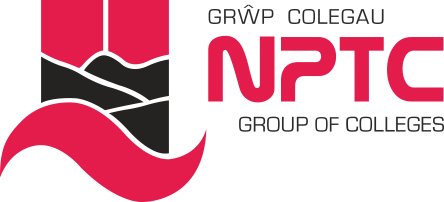 Manyleb y Person Nyrs Feithrin* Bydd ymgeiswyr nad ydynt yn meddu ar gymwysterau ar adeg eu penodi yn cael eu hystyried. Sut bynnag, bydd gofyn i’r ymgeisydd llwyddiannus gyflawni’r cymhwyster cyn pen 12 mis.HanfodolDymunolCymwysterau/ProfiadDiploma Lefel 3 neu uwch mewn Gofal, Dysgu a Datblygiad Plant (neu gyfatebol)*Profiad perthnasol blaenorol o weithio mewn lleoliad Gofal Plant*Cymhwyster Lefel 2 mewn Mathemateg (TGAU neu gymhwyster cyfatebol)*Cymhwyster Lefel 2 mewn Saesneg (TGAU neu gymhwyster cyfatebol)*Trwydded yrru ddilys heb bwyntiau*Tystysgrif Cymorth Cyntaf (darperir hyfforddiant)**Cymhwyster Marsial Tân (darperir hyfforddiant)*Tystysgrif Hylendid Bwyd Sylfaenol (darperir hyfforddiant)*Codi a Chario – Gofal Plant (darperir hyfforddiant) **Ymwybyddiaeth o Amddiffyn Plant (darperir hyfforddiant) **AmgylchiadauGallu gweithio’n hyblyg, gan gynnwys boreau cynnar, gyda'r hwyr a phenwythnosau yn ôl yr angen*Gallu teithio i gyflawni dyletswyddau’r swydd yn ôl yr angen*Sgiliau PersonolSgiliau rheoli amser da*Trefnus a manwl*Gallu gweithio'n annibynnol heb oruchwyliaeth *Sgiliau gweinyddol da*Sgiliau rhyngbersonolSgiliau gofal cwsmeriaid ardderchog*Empathig i anghenion plant a rhieni/gofalwyr*Gallu gweithio fel rhan o dîm*Sgiliau cyfathrebu rhagorol – yn ysgrifenedig ac ar lafar*Siarad yn hyderus dros y ffôn*Gallu parchu cyfrinachedd*Gallu cyfathrebu yn Gymraeg*Priodoleddau PersonolYmrwymiad i Ansawdd*Ymrwymiad i Ddatblygiad Proffesiynol Parhaus*Ymrwymiad i Amrywiaeth*Proffesiynol*Gofalgar*Dibynadwy*Hyblyg *Diplomyddol*